学校报告会、研讨会、讲座、论坛申报流程图1.进入办公系统-会议申请-会议审批申请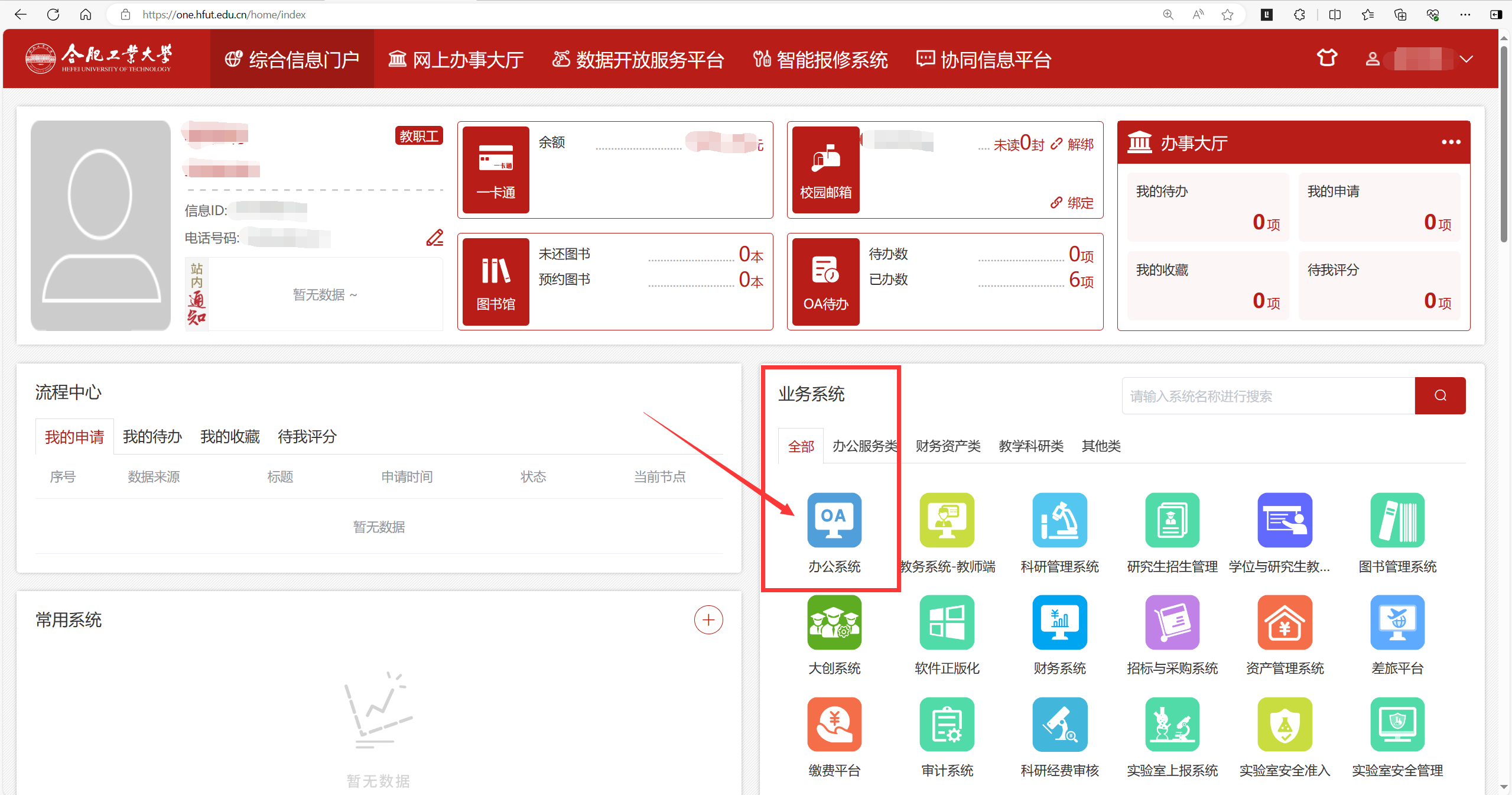 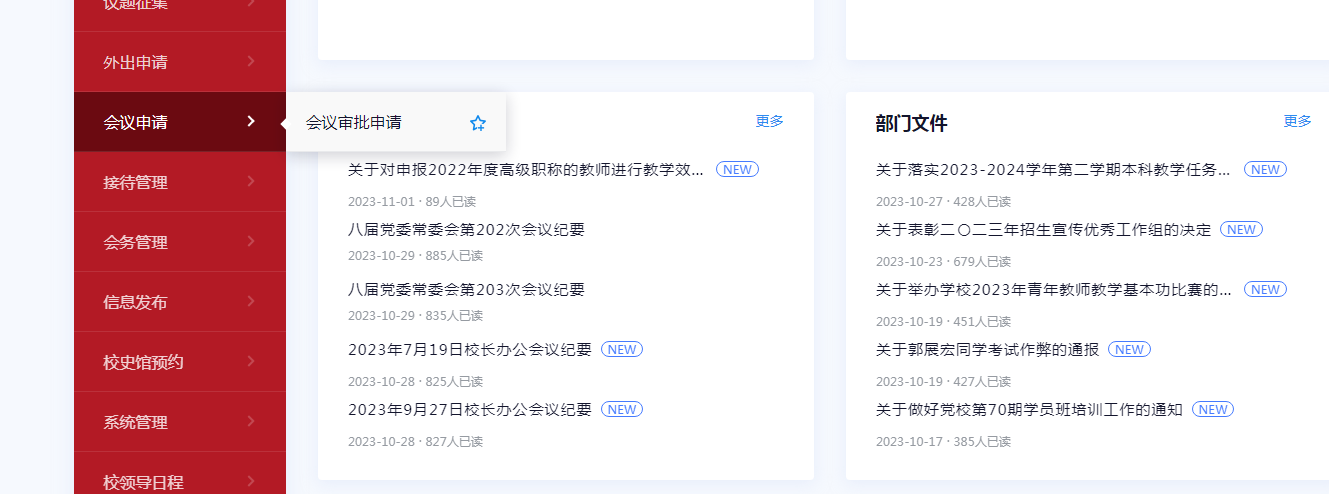 2.点击右上角蓝色方块“会议审批”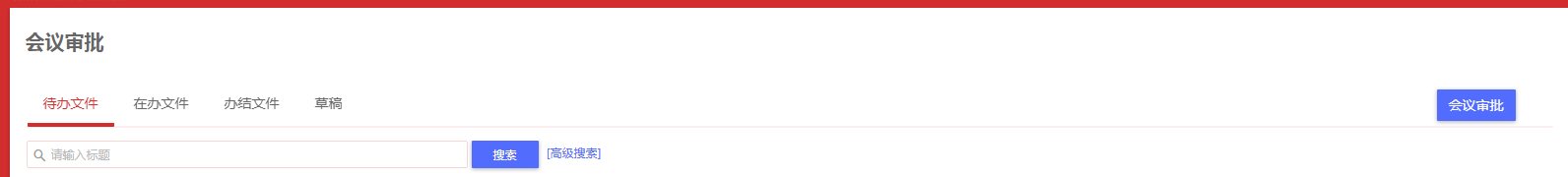 3.填写报告讲座审批表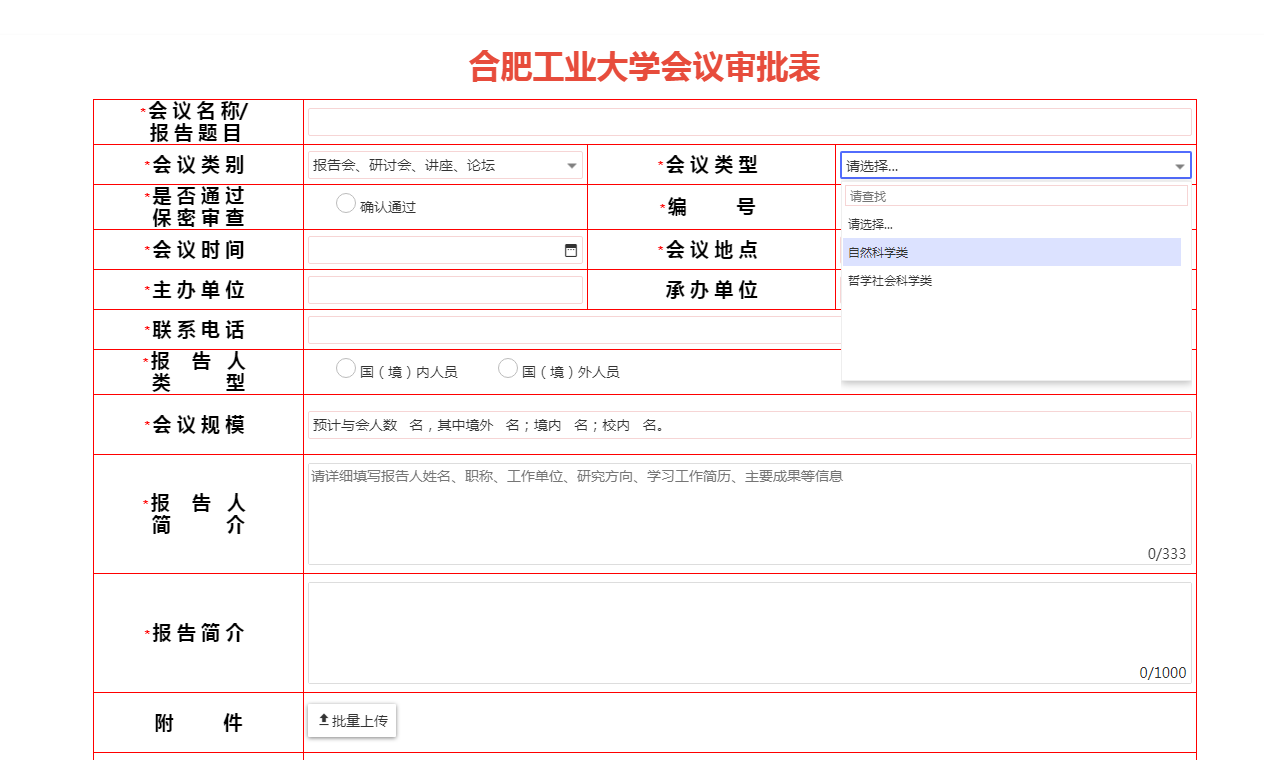 会议类别选择“报告会、研讨会、讲座、论坛”，会议类型选择“自然科学类”或“哲学社会科学类”（马克思主义学院、经济学院、文法学院、外国语学院、管理学院、建筑与艺术学院等举办的报告讲座类型，请选择“哲学社会科学类”；其他学院按照报告讲座具体内容选择）。报告人简介和报告简介，因字数限制，在表格一栏填部分信息即可，务必通过“附件”将完整的报告人和报告信息上传（模板见附件），以方便审核通过后在校园网发布报告信息。4.报告审批流传流程经办人填写审批表，提交主办单位审批。单位负责人审批后自动流转回经办人。由经办人根据报告不同类型选择下一步进行审批。每一步审批结束后，均需经办人进入系统选择“下一步办理人”。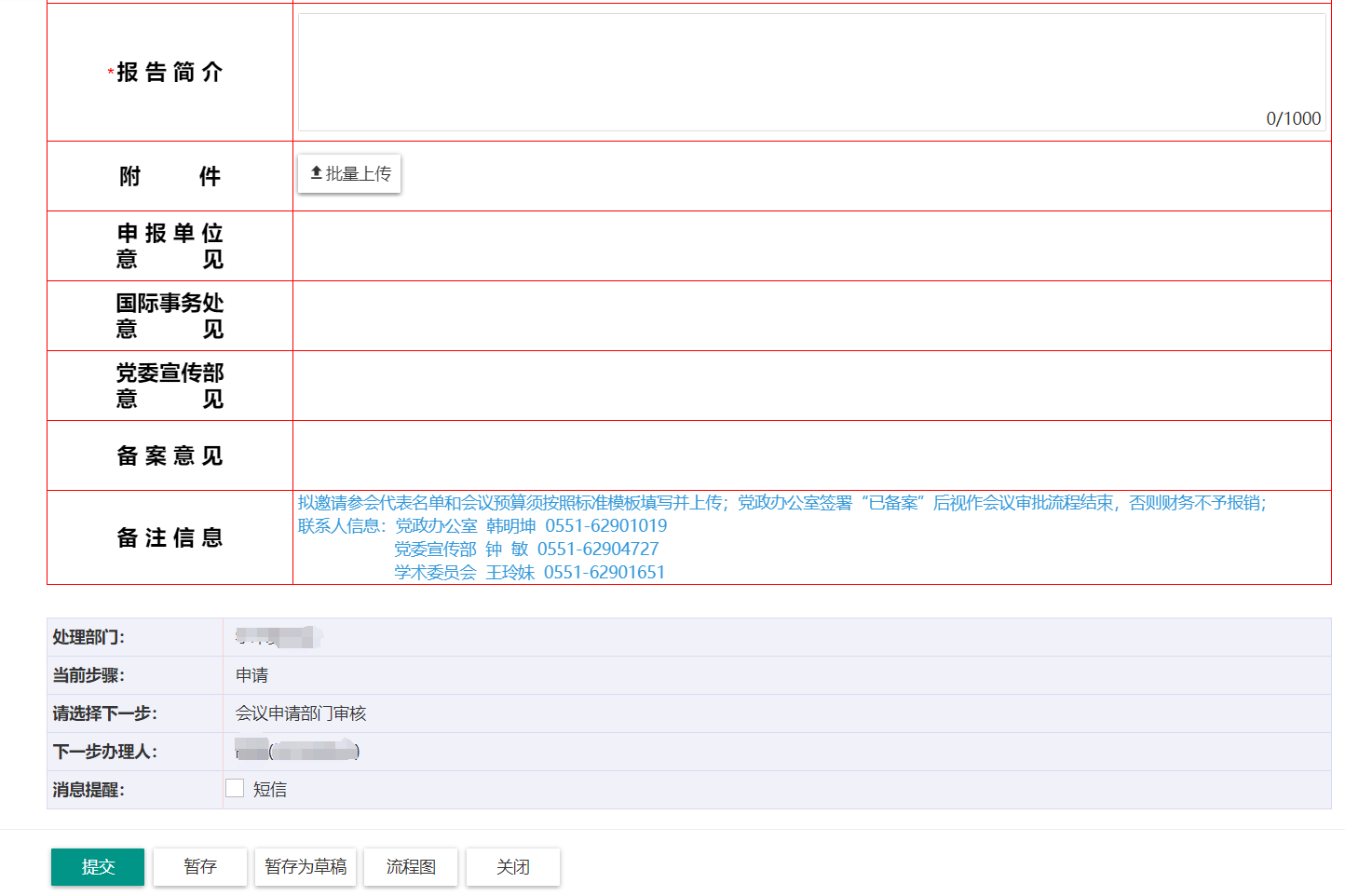 根据报告内容和报告人国籍，具体如下：（1）国（境）内人员的自然科学类报告讲座，提交主办单位审批，审批完成后提交备案；（2）国（境）外人员的自然科学类报告讲座，逐次提交主办单位、国际事务处（港澳台事务办公室）审批，审批完成后提交备案；（3）国（境）内人员的哲学社会科学类报告讲座，逐次提交主办单位、党委宣传部审批，审批完成后提交备案；（4）国（境）外人员的哲学社会科学类报告讲座，逐次提交主办单位、国际事务处（港澳台事务办公室）、党委宣传部审批，审批完成后提交备案。具体流程图见下表1、表2：表1：哲学社会科学报告会审批流程表2：自然科学报告会审批流程注意：本表为保持相关信息完整，涵盖国（境）外报告会审批流程，但因涉及外事工作服务系统和办公系统平台对接问题，因此仍采用传统方式审批。附件：报告信息模板报告人: 报告题目报告时间：2023年XX月XX日（星期X）14:30-15:30报告地点：XXX 报告人：XXX 教授工作单位：XXX大学举办单位：XXX学院报告简介：大数据研究正发展为科技、经济、社会等各领域的关注焦点，XXX报告人简介：（报告人姓名、职称、工作单位、研究方向、学习工作简历、主要成果等信息）XXX，教授，博士生导师。长期从事XXX